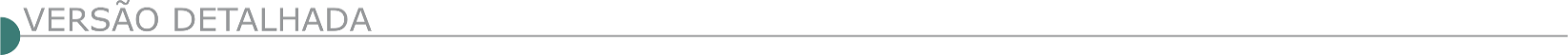 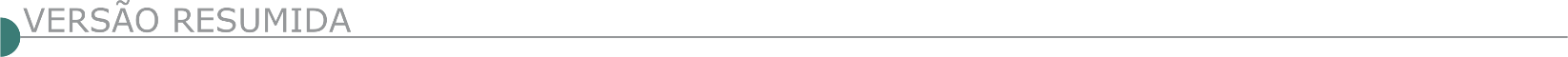 ESTADO DE MINAS GERAISCOMPANHIA ENERGÉTICA DE MINAS GERAIS – CEMIG GERÊNCIA DE COMPRAS DE MATERIAL E SERVIÇOS AVISOS DE EDITAL PREGÃO ELETRÔNICO 500-H15953.Objeto: Serviços de limpeza de faixa nas LT’s da Transmissão Triângulo e serviços de poda de árvores e limpeza de faixa em Linhas e Redes de Distribuição.PREGÃO ELETRÔNICO-H15934. Objeto: Serviços construção, recapacitação, reforma, manutenção, montagem, desmontagem e obras civis de contenção de erosão em Linhas de Distribuição de 69 kV a 161 kV e demais atividades correlacionadas nas Regiões Mantiqueira e Sul, conforme Requisitos da Contratação EA/EA-00934/2021. Edital e demais informações: http://compras.cemig.com.br. ABRE CAMPO PREFEITURA MUNICIPAL - TOMADA DE PREÇOS Nº 007/2021 - PROCESSO LICITATÓRIO Nº 147/2021. Objeto: Contratação de Empresa especializada por Empreitada Global para Execução de Obras, com fornecimento de materiais, equipamentos e mão de obra necessária, para construção de passarela de pedestres em treliça metálica no centro do Município de Abre Campo/ MG, conforme projetos disponíveis. Tipo Menor Preço por Empreitada Global. Abertura dos envelopes: Dia 21/10/2021 às 13h00min, na Sala de Reuniões da C.P.L., à Rua Santo Antônio, nº 228, Centro, Abre Campo/MG, onde deverá ser retirado o Edital, ou pelo e-mail: licitaabrecampo@gmail.com - Informações: Pref. Munic. Abre Campo, telefone: (31) 3872-1254. ALVINÓPOLIS PREFEITURA MUNICIPAL - PRC 395/2021 – PREGÃO PRESENCIAL 090/2021 REGISTRO DE PREÇOS 077/2021 O Município de Alvinópolis torna público a realização de licitação que tem por objeto contratação de empresa para fornecimento de meio fio para suprir as demandas da Secretaria Municipal de Obras. Data da Sessão: Dia: 20/10/2021. Abertura da Sessão: às 13:00h. Local: https:// www.comprasgovernamentais.gov.br/. Edital disponível na sala de Licitações da Prefeitura Municipal de Alvinópolis, Rua Monsenhor Bicalho, 201 – CEP: 35.950-000 no site do município e no https://www.comprasgovernamentais.gov.br/. ANTÔNIO CARLOS PREFEITURA MUNICIPAL AVISO DE LICITAÇÃO - TOMADA DE PREÇOS Nº 006/2021 Objeto: Contratação de empresa de engenharia para execução dos serviços de reforma da praça da cultura do município, com recursos oriundos do convênio nº 1471001379/2017/SEINFRA/DGC. Edital no site www.municipioantoniocarlos.mg.gov.br ou pelo e-mail licitacao@municipioantoniocarlos.mg.gov.br. Abertura das propostas dia 22/10/2021, às 09 horas. Comissão de licitação.ARAÇUAÍ PREFEITURA MUNICIPAL AVISO DE LICITAÇÃO PAL 110/2021 TP 012/2021 A Prefeitura Municipal de Araçuaí- MG, torna público nos termos da Lei 8.666/93, PAL 110/2021 TP 012/2021. Objeto: Contratação de pessoa jurídica do ramo de engenharia para reforma da Escola Municipal Manoel Fulgêncio situada à Praça Olegário Maciel, 32, Centro, Araçuaí - MG, por regime de empreitada por menor preço global, conforme Memorial Descritivo, Planilha de Orçamentária de Custos e Cronograma Físico-Financeiro. Abertura 21/10/2021, às 09:00 horas. Maiores Informações (33) 3731-2133 de 14:00 as 17:30 horas e-mail: licitacao@aracuai.mg.gov.br.  AVISO DE LICITAÇÃO PAL 111/2021 TP 013/2021 A Prefeitura Municipal de Araçuaí- MG, torna público nos termos da Lei 8.666/93, PAL 111/2021 Tomada Preço 013/2021. Objeto: Contratação de pessoa jurídica do ramo de engenharia para reforma e restauração emergencial do Antigo Clube Iguaçu bem tombado pela administração Municipal, localizado na Praça Waldomiro Silva nº: 55, esquina Rua Malacacheta, bairro: Centro, por regime de empreitada por menor preço global, conforme Memorial Descritivo, Planilha de Orçamentária de Custos e Cronograma Físico-Financeiro. Abertura 22/10/2021, às 09:00 horas. Maiores Informações (33) 3731-2133 de 14:00 as 17:30 horas e-mail: licitacao@aracuai.mg.gov.br. BETIM EMPRESA DE CONSTRUÇÕES, OBRAS, SERVIÇOS, TRANSPORTES E TRÂNSITO DE BETIM - ECOS AVISO DE LICITAÇÃO. RDC N. º 004/2021, PAC N. º 0022/2021. Torna público, que fará realizar através da Comissão Permanente de Licitação, licitação na modalidade RDCI, tipo maior desconto. Objeto: Contratação de empresa de engenharia ou arquitetura, através do regime diferenciado de contratação integrada - RDCI para elaboração de projetos básico e executivo e execução das obras de escolas de ensino integral, no município de Betim – MG, conforme lotes abaixo listados: Lote 01 – Sítio Poções, Avenida Edméia Mattos Lazzarotti, s/ nº – Bairro Sítio Poções e Lote 02 - Icaivera/Parque do Cedro - Rua Sem Nome, s/nº (bacia Parque do Cedro) – Bairro Icaivera, com a abertura marcada para as 10:00 (dez horas), do dia 09 de novembro de 2021. O Edital e seus Anexos encontram-se à disposição dos interessados no site www.betim.mg.gov.br/licitacao.CAMPO BELO PREFEITURA MUNICIPAL - SECRETARIA MUNICIPAL DE SAÚDE TOMADA DE PREÇOS 09/2021 Objeto: Contratação de empresa para prestação de serviços de mão de obra, com fornecimento de materiais para ampliação da Sala Multiuso da UBS da Vila Escolástica, conforme planilha orçamentária, cronograma físico-financeiro, memorial descritivo, memória de cálculo e anexos. Abertura: 04/11/2021, às 08:00 horas. O edital na sua integra e seus anexos estarão disponíveis a partir do dia 06/10/2021, no site: campobelo.atende.net. Mais informações: Rua Expedicionário Boavidir Massote, nº 520, Vila Escolástica. Tel.: (035) 3831-7976. E-mail: licitacaosaude1@campobelo.mg.gov.br. CAMPOS GERAIS PREFEITURA MUNICIPAL PROCESSO LICITATÓRIO 64/2021, TP 04/2021 O Mun. de Campos Gerais - MG, torna público, abertura de Proc. Lic. 64/2021, Tomada de Preços 04/2021, tipo menor preço global p/ reforma e ampliação da E.M. Joao Candido de Faria, nos termos da Lei 8666/93 e alterações, edital http://www.camposgerais.mg.gov.br, inform. 35 38531436/2713, protocolo até o dia 25/10/21 as 09:00 h. na Sec. Mun. De Compras e Licitações a R. N. Sra. do Carmo, 131. CLÁUDIO PREFEITURA MUNICIPAL RETIFICAÇÃO DA TOMADA DE PREÇOS Nº 005/2021 ALTERAÇÃO de data de Abertura e RETIFICAÇÃO do Item nº 21 - Letra l. Processo Licitatório nº 287/2021, autuado em 15/09/2021 - Tomada de Preços nº 005/2021. Constitui Objeto desta Licitação a Contratação de Empresa para prestação de serviços de Engenharia na reforma/ampliação do CEMEI Dinha Lia, em atendimento à solicitação da Secretaria Municipal de Educação do Município, conforme Planilhas e Projetos da Secretaria de Obras e Serviços Públicos. Tal Processo, que seria realizado no dia 11/10/2021, às 09h00min, passa a ser dia 15/10/2021, às 09h00min. Cópia do Edital à disposição dos interessados no site: www.claudio.mg.gov.br; e na Av. Presidente Tancredo Neves, nº 152, Centro, nesta cidade, no horário de 08h00min às 17h00min, de segunda a sexta-feira. Cláudio/MG, 04 de outubro de 2021. Lorena Gonçalves da Silva Fonseca - Presidente da Comissão Permanente de Licitações.ESTADO DE MINAS GERAIS PREFEITURA MUNICIPAL DIOGO DE VASCONCELOS DEPTO COMPRAS E LICITAÇÕES AVISO DE LICITAÇÃO - TOMADA DE PREÇOS Nº 005/2021 A Prefeitura Municipal de Diogo de Vasconcelos/MG, torna público a quantos possam interessar, que fará realizar o certame Processo Licitatório nº 041/2021 Tomada de Preços nº 005/2021, objetivando a CONTRATAÇÃO DE EMPRESA PARA REFORMA DE QUADRA ESCOLAR, NO BAIRRO NOVA DIOGO. Julgamento: 18/10/2021 às 7h15min. A cópia integral do edital encontra-se a disposição dos interessados na forma digital em: www.diogodevasconcelos.mg.gov.br > Transparência > Editais. Mais informações: (31) 3886-1284.ESPINOSA PREFEITURA MUNICIPAL TOMADA DE PREÇOS Nº 02/2021 O Município de Espinosa/MG, comunica realização de Tomada de Preços Nº 02/2021 - Processo: 83/2021 - Menor Preço Global - OBJETO: contratação de empresa da área de engenharia ou arquitetura e urbanismo para realizar pavimentação de vias públicas em bloquetes sextavados, no município de Espinosa/MG, em conformidade com os dispositivos constantes no edital e seus anexos - Sessão de julgamento às 08:00h do dia 21 de outubro de 2021 na Sala de Licitações da Prefeitura, na Praça Coronel Heitor Antunes, 132, Centro, CEP: 39.510-000 - Edital na íntegra no local, das 07:00 às 13:00h - licitacao.espinosamg@hotmail.com. GUAXUPÉ PREFEITURA MUNICIPAL AVISO DE SESSÃO PARA ABERTURA DAS PROPOSTAS COMERCIAIS-TOMADA DE PREÇOS 002/2021 – PROCESSO Nº 205/2021. O Município de Guaxupé – MG torna público que realizará no dia 08 de outubro de 2021, às 09:00 horas, na Sala de Reuniões da Secretaria Municipal de Administração da Prefeitura de Guaxupé, situada na Av. Conde Ribeiro do Valle, 113 (pavimento superior) – Centro, Guaxupé-MG, sessão pública destinada à abertura e apuração das Propostas Comerciais das empresas participantes da TOMADA DE PREÇOS 002/2021, Processo nº 205/2021, empreitada tipo menor preço global, destinada à seleção e contratação de empresa na área de engenharia cível e/ou arquitetura para execução da obra de paisagismo, urbanismo e iluminação da Praça 1º de junho e entorno, no município de Guaxupé/MG. Caso não ocorra(m) pedido(s) de recurso, será dada continuidade aos procedimentos do certame nessa mesma sessão. ITABIRA EMPRESA DE DESENVOLVIMENTO DE ITABIRA - ITAURB AVISO DE LICITAÇÃO – PREGÃO PRESENCIAL Nº 025/2021 A ITAURB torna público que fará realizar licitação modalidade pregão presencial, tipo menor preço por item, cujo objeto consiste na contratação de empresa para prestação de serviços de locação de 01 (uma) Retroescavadeira e 02 (dois) caminhões, com mão de obra de operador e motoristas, para atender a ITAURB na limpeza de vias e logradouros públicos no município de Itabira/MG, conforme termo de referência. Recebimento dos envelopes de propostas e habilitação: dia 27/10/2021 às 8h (oito horas) no Escritório Central da ITAURB, situado na Avenida Carlos Drummond de Andrade, nº. 350, Centro, Itabira/MG. O Edital completo estará disponível no endereço acima, pelo site www.itaurb.com.br/licitacoes, ou poderá ser solicitado através do e-mail licitacao@itaurb.com.br. Maiores informações poderão ser obtidas através dos telefones: (31) 3833-4014 e 3833-4013. JANUÁRIA PREFEITURA MUNICIPAL - AVISO DE LICITAÇÃO DO PROCEDIMENTO LICITATÓRIO Nº 153/2021 – PROCESSO LICITATÓRIO Nº 050/2021 – TOMADA DE PREÇO Nº 07/2021. Objeto: Construção do prédio do pré-escolar de Pandeiros. Abertura dos envelopes dia 26.10.2021 às 09:00 horas. Interessados. Interessados deverão manter contato pelo e-mail: licitacaojanuaria@yahoo.com.br, Tel. (38) 9 8423-7608 ou diretamente no Setor de Licitação. Link para acesso ao edital: https://januaria-mg.portaltp.com.br/consultas/documentos.aspx?id=34. JUIZ DE FORA /MG - MINISTÉRIO DA EDUCAÇÃO - UNIVERSIDADE FEDERAL DE JUIZ DE FORA -  PREGÃO ELETRÔNICO Nº 34/2021Objeto: Pregão Eletrônico - Contratação de empresa especializada em Serviços de demolição de edificações, remoção de árvores, limpeza de terreno, destinação adequada de resíduos e cercamento em telhas metálicas com fornecimento de materiais, para atender às necessidades da UFJF - Campus Governador Valadares.  Edital a partir de: 04/10/2021 das 08:00 às 12:00 Hs e das 14:00 às 17:59 - Endereço: Rua São Paulo, 745 - Centro - Governador Valadares (MG) - Telefone: (0xx33) 33011000 - Entrega da Proposta:  a partir de 04/10/2021 às 08:00 - Abertura da Proposta:  em 19/10/2021 às 14:00Hs, no endereço: www.compras.gov.br. TOMADA DE PREÇO Nº 3/2021Objeto: Contratação de serviços de engenharia para reforma do imóvel que abrigará a futura Sede da Procuradoria do Trabalho no Município (PTM) de Juiz de Fora, composto pelos pavimentos 14º, 15º e sala 1602 do Edifício Blue Tower, situado à Avenida Rio Branco, nº 3.053, Centro, em Juiz de Fora /MG, conforme condições, especificações e exigências estabelecidas no Edital e seus anexos. Edital a partir de: 05/10/2021 das 08:00 às 17:59 - Endereço: Rua Bernardo Guimaraes 1615 Funcionários Cep 30140-082 - - Belo Horizonte (MG) - Entrega da Proposta: 21/10/2021 às 10:00.	LAGOA DOURADA PREFEITURA MUNICIPAL AVISO DE LICITAÇÃO PREGÃO ELETRÔNICO 72/2021Contratação de empresa para manutenção do sistema de abastecimento de água dos distritos e povoados (serviços em painéis dos poços artesianos, bombas submersas e tratamento de água); realização dia 19/10/2021, às 9:30h no http://lagoadourada.pregaonet.com.br/ Edital: www.lagoadourada.mg.gov.br. LAGOA SANTA / MG - DEPARTAMENTO DE LICITAÇÕES ABERTURA DA CONCORRÊNCIA PÚBLICA 008/2021 Abertura da Concorrência Pública 008/2021 no dia 05/11/2021 às 09h30min, com recebimento dos envelopes até 09h. Objeto: contratação de empresa de engenharia para a realização da obra: pavimentação das Ruas Vereador Manoel Soares dos Santos, Tenente Aurélio Sampaio, Ladumila de Abreu, Vereador Elizeu Alves da Silva, Vereador José Ângelo de Oliveira, Vereador Antônio de Paula Alves e recapeamento da Rua Vereador José Ângelo Oliveira, oriundos do contrato de repasse nº 906023/2020/MDR/CAIXA e com recursos próprios do município, com fornecimento de materiais, equipamentos necessários e mão de obra. O edital na íntegra estará disponível na Rua São João, 290 – Centro, no horário de 12h às 17h e/ou no site www.lagoasanta.mg.gov.br. LAJINHA PREFEITURA MUNICIPAL PREGÃO PRESENCIAL Nº 062/2021 Torna público, que fará realizar Processo Administrativo Licitatório nº 144/2021, na modalidade Pregão Presencial nº 062/2021, para prestação de serviço em gestão e operação da usina de triagem e compostagem de resíduo sólido urbanos. O credenciamento e a entrega dos envelopes contendo PROPOSTA e DOCUMENTAÇÃO será até as 08h00min do dia 21/10/2021, com abertura neste mesmo dia e horário, na sala de reuniões própria, na Rua Dr. Sidney Hubner França Camargo, n° 69 “A”, Centro, Lajinha – MG. Os interessados, poderão adquirir o edital e anexos, através do site www.lajinha.mg.gov.br e sede administrativa do Município de Lajinha/MG, Demais informações no endereço acima, no horário de 13h00min às 17h00min nos dias úteis ou pelo Telefone (33) 3344-2006, responsável, Cassiano Ricardo Alves de Oliveira – Pregoeiro Oficial em 01 de outubro de 2021.LEME DO PRADO PREFEITURA MUNICIPAL - TOMADA DE PREÇO 004/2021 A Prefeitura Municipal de Leme do Prado/MG torna público, que fará realizar licitação na modalidade Tomada de Preço n.º 004/2021. Objeto: Contratação de empresa especializada para execução dos serviços de reforma da praça Teodolino Ferreira na sede do município de Leme do Prado/MG. Entrega dos envelopes: Até as 09:00 horas do dia 26 de outubro de 2021. Aos interessados, demais informações bem como edital completo estará à disposição na sede do Município de Leme do Prado/MG, situada à Av. São Geraldo, 259, Bairro Gabriel Pereira, Link: http://cidadesmg.com.br/portaltransparencia/faces/user/outros/FRelatorioEdital.xhtml?Param=LemeDoPrado ou através dos telefones nº (33) 3764-8218 - (33) 3764-8000, em horário comercial. LEANDRO FERREIRA PREFEITURA MUNICIPAL - L Nº 058/2021, TOMADA DE PREÇO Nº 08/2021. Objeto – Implantação de murro de contenção tipo gabião nas margens do Córrego do Ambrósio no Município Leandro Ferreira - MG. Dot. Orç - ficha: 352. Entrega dos envelopes até o dia 21.10.2021 às 10 horas. Edital na íntegra no site www.leandroferreira.mg.gov.br. PL Nº 060/21, PREGÃO Nº 038/21. Objeto – prestação de serviços de sinalização viária horizontal (pintura) e dispositivo de segurança (tachão) e placas de sinalização. Dot. Orç: Fichas: 362. Entrega dos envelopes até o dia 03.11.21 às 09 horas. Mais informações pelo telefone 37-3277- 1331. Edital na íntegra no site www.leandroferreira.mg.gov.br. LONTRA PREFEITURA MUNICIPAL LICITAÇÃO - PROCESSO LICITATÓRIO Nº 075/2021 TOMADA DE PREÇOS Nº 005/2021Torna público, o aviso de licitação, Contratação de empresa especializada em engenharia para prestação de serviços de reformas e ampliação de escolas municipais, Abertura dia 25.10.2021 às 09:00 horas. Edital disponível no site oficial do município www.lontra.mg.gov.br; ou através do - e-mail: licitacao.lontra@outlook.com, ou diretamente na sede do Município – Rua Olimpio Campos 39 – Centro – Lontra. MACHADO PREFEITURA MUNICIPAL - TOMADA DE PREÇO Nº. 007/2021 - AVISO DE LICITAÇÃO - PROCESSO Nº. 287/2021 - EDITAL 086/2021 Objeto: A presente licitação tem como objeto a contratação de empresa especializada para execução de obras de engenharia para revitalização da ponte de acesso ao Bairro Santa Luiza, por meio da Secretaria Municipal de Planejamento e Gestão, com o fornecimento de materiais e mão-de-obra, conforme o projeto básico, memorial descritivo, planilha orçamentária e cronograma físico-financeiro, especificações técnicas e planilhas constantes nos Anexos deste edital. Recebimento de envelopes propostas/habilitação: Dia 21 de outubro de 2021 até às 13;00- Os interessados em participar desta Tomada de Preços deverão adquirir o edital através do site: https://transparencia.machado.mg.gov.br/licitacoes. TOMADA DE PREÇO Nº. 009/2021 - AVISO DE LICITAÇÃO - PROCESSO Nº. 289/2021 - EDITAL 088/2021 Objeto: A presente licitação tem como objeto a contratação de empresa especializada para realização de obras de pintura e reparos em bens públicos de valor cultural (Casa da Cultura, prédio anexo e Biblioteca Municipal), por meio da Secretaria Municipal de Cultura e Turismo, com o fornecimento de materiais e mão-de-obra, conforme o projeto básico, memorial descritivo, planilha orçamentária e cronograma físico-financeiro, especificações técnicas e planilhas constantes nos anexos do edital. Recebimento de envelopes propostas/habilitação: Dia 22 de outubro de 2021 até às 13h. Os interessados em participar desta Tomada de Preços deverão adquirir o edital através do site: https://transparencia.machado.mg.gov.br/licitacoes. MANTENA PREFEITURA MUNICIPAL AVISO DE LICITAÇÃO – CONCORRÊNCIA 001/2021A Prefeitura Municipal de Mantena comunica que está aberto Processo Licitatório nº 100/2021, na modalidade Concorrência nº 001/2021, tipo Menor Preço por valor total, objetivando a contratação de empresa para continuação de remanescente de obra de construção de uma UBS - Unidade Básica de Saúde, modelo T2T, no bairro Nicoline em Mantena MG. A sessão de abertura será dia 05 de novembro de 2021, às 13h30, no setor de Licitações da Prefeitura Municipal de Mantena, Av. José Mol, 216 – 1º Andar - Centro – Mantena – MG. O Edital encontra-se à disposição dos interessados no mesmo local, das 13h00 às 17h00, e no Site Oficial do Município: www.mantena.mg.gov.br. Informações: (33)3241-1325. João Rufino Sobrinho – Prefeito Municipal.PREFEITURA MUNICIPAL DE MURIAÉ– AVISO DE DATA DE ABERTURA DA LICITAÇÃO NA MODALIDADE CONCORRÊNCIA PÚBLICA Nº 012/2021 Objeto: Contratação de empresa especializada para reconstrução da Ponte da Fumaça – Abertura da sessão de licitação marcada para o dia 14/10/2021 às 13:30horas, na sala de reunião do Setor de Licitação, situado no Centro Administrativo “Pres. Tancredo Neves”, Av. Maestro Sansão, 236/3º andar, Centro, Muriaé – MG - Edital disponível no site https://muriae.mg.gov.br/ e no Setor de Licitação – Informações através do telefone (32) 3696.3317NOVA BELÉM PREFEITURA MUNICIPAL - AVISO DE LICITAÇÃO – TOMADA DE PREÇOS Nº 003/2021 Comunica que abrirá Tomada de Preços nº 003/2021, tendo como objeto Pavimentação de Via Rural no Município - Serra Do Amado. A Abertura será dia 21/10/2021, as 13h00m na Prefeitura Municipal de Nova Belém, na Av. Carlos Maulaz, nº 150, Centro – Nova Belém – MG, Informações no tel.: (0xx33) 9.8827-5063, com Cemaro de Paula Presidente da CPL.NOVA PONTE PREFEITURA MUNICIPAL PROCESSO 090/2021 TOMADA DE PREÇOS N.º001/2021 AVISO O Presidente da Comissão Permanente de Licitação de Nova Ponte, no uso de suas atribuições legais, torna público que fará realizar licitação na modalidade TOMADA DE PREÇOS, do tipo - Menor preço global, para a construção de remanescente de obra da construção Creche/ Escola Infantil - Pro Infância, projeto tipo 2 convencional conforme Termo de Compromisso nº PAC2 5151/2013, celebrado entre o município de nova ponte e governo federal, através do Ministério da Educação – Fundo Nacional de Desenvolvimento da Educação, conforme condições e regras do Edital, sendo que a abertura dos trabalhos da Comissão Julgadora, com recebimento das propostas, dar-se-á no dia 21/10/2021 às 09h00min, na divisão de compras da Secretaria Municipal de Administração e Finanças. O edital com todas as disposições pertinentes encontra-se a disposição dos interessados na divisão de compras da Secretaria Municipal de Administração e Finanças. NOVA SERRANA PREFEITURA MUNICIPAL AVISO DE LICITAÇÃO DESERTA. PROCESSO LICITATÓRIO Nº 186/2021 TOMADA DE PREÇOS Nº 001/2021. Objeto: Prestação de serviços de melhoramentos de vias públicas com execução de pavimentação asfáltica em CBUQ nos bairros: Esplanada, ripas e São José no Município de Nova Serrana, conforme cálculo de BDI, cronograma físico-financeiro, memória de cálculo, memorial descritivo, planilha orçamentária de custos e projetos, para atender ao Convênio nº 1301000336/2021, com entrega dos envelopes no dia 04/10/2021, às 12h30min, foi considerada deserta em razão do não comparecimento de interessados. Mais informações pelo telefone (37) 3226.9011. PREFEITURA DE OURO BRANCO AVISO DE LICITAÇÃO - CONCORRÊNCIA PÚBLICA 002/2021 PREFEITURA MUNICIPAL DE OURO BRANCO TORNA PÚBLICO O AVISO DE LICITAÇÃO DA CONCORRÊNCIA PÚBLICA Nº 002/2021 – PRC Nº 154/2021, QUE TEM COMO OBJETO A CONTRATAÇÃO DE EMPRESA PARA PAVIMENTAÇÃO E DRENAGEM DA ESTRADA DE OLARIA, CONFORME CONVÊNIO CAIXA Nº 907674/2020 E CONTRATO FINISA Nº 0554.717-82. Os envelopes contendo a documentação poderão ser protocolados até às 08:30 do dia 19/11/2021. A sessão pública ocorrerá às 08:30 do dia 19/11/2021, na sala de licitações da Prefeitura Municipal, localizada na Praça Sagrados Corações, nº 200, Centro. Cópia do instrumento convocatório poderá ser obtida através do site oficial do município de Ouro Branco – www.ourobranco.mg.gov.br. Informações através dos telefones (31) 3938-1006 ou 3938-1011.PARÁ DE MINAS CÂMARA MUNICIPAL CONCORRÊNCIA Nº 01/2021. PROCESSO LICITATÓRIO Nº 24/2021.Extrato de Edital. A Câmara Municipal de Pará de Minas, com Sede na Avenida Presidente Vargas, nº 1935, Bairro Senador Valadares, nesta cidade de Pará de Minas/MG, por intermédio de seu Pregoeiro, Torna Público, para conhecimento dos interessados, que realizará Licitação Pública com as seguintes características: Modalidade: Concorrência nº 01/2021. Critério de Julgamento: Menor Preço Global (Empreitada por Preço Global). Objeto: Execução de obra civil visando continuação da construção parcial do edifício Sede da Câmara Municipal de Pará de Minas, conforme especificações constantes do Edital e seus Anexos. Recebimento da Documentação e Proposta: em dias úteis, até o dia 04/11/2021, no horário de 8h30min às 11h00min e de 14h00min às 16h30min, e no dia 05/11/2021 até as 09h00min. Início da Abertura dos Envelopes: 05/11/2021, às 09h30min. local: Sala de Licitações, nº 415, 4º andar, na Sede da Câmara Municipal. A íntegra do Edital e seus Anexos estão disponíveis para leitura e obtenção na Sede da Câmara Municipal de Pará de Minas, ou no site: www.parademinas.mg.leg.br. Informações pelo e-mail: licitacao@camarapm.mg.gov.br, ou telefones: (37) 3237-6079, (37) 3237-6081. PREFEITURA MUNICIPAL DE PARACATU/SECRETARIA MUNICIPAL DE OBRAS. AVISO DE LICITAÇÃO. TOMADA DE PREÇOS SAÚDE Nº 04/2021. PROCESSO DE COMPRA Nº 241/2021Tipo: Menor preço global. Objeto: CONTRATAÇÃO DE EMPRESA ESPECIALIZADA PARA EXECUÇÃO DE OBRAS DE TAPA BURACOS, CONSTRUÇÃO DE PASSAGENS ELEVADAS E QUEBRA MOLAS EM DIVERSAS RUAS DA CIDADE DE PARACATU - MINAS GERAIS, Local da realização da sessão pública da TOMADA DE PREÇOS: Prefeitura Municipal de Paracatu, sediada à Rua da Contagem nº 2045 – Paracatuzinho, no dia 22-10-2021 às 09:00h. EDITAL na íntegra: à disposição dos interessados na Superintendência de Licitações e Contratos - situada na Rua da Contagem – Paracatuzinho e no site da Prefeitura www.paracatu.mg.gov.br. AVISO DE LICITAÇÃO. CONCORRÊNCIA PÚBLICA Nº 01/2021. PROCESSO DE COMPRA Nº 238/2021 Tipo: Menor Preço Global. Objeto CONTRATAÇÃO DE EMPRESA PARA EXECUÇÃO DE OBRAS DE PAVIMENTAÇÃO ASFALTICA, DRENAGEM PLUVIAL E REMOÇÃO DE BLOQUETES EM DIVERSAS RUAS DA CIDADE DE PARACATU-MG. Local da realização da sessão pública do pregão: Prefeitura Municipal de Paracatu, sediada à Rua da Contagem, nº 2045 – Bairro: Paracatuzinho, Paracatu-MG, no dia 09-11-2021 às 09:00h. EDITAL na íntegra: à disposição dos interessados na Superintendência de Licitações e Contratos - situada na Rua da Contagem, nº 2045 – Bairro: Paracatuzinho, Paracatu-MG e no site da Prefeitura www.paracatu.mg.gov.br. PATROCÍNIO PREFEITURA MUNICIPAL - PROCESSO Nº: 180/2021. MODALIDADE: TOMADA DE PREÇOS. EDITAL Nº: 8/2021. Tipo: Menor Preço Global. Objeto: Contratação de empresa especializada em prestação de serviços de massa asfáltica (CBUQ) para a manutenção de ruas e avenidas, com serviços de confecção, transporte, fresagem do pavimento, aplicação e compactação com rolo de pneu e liso, para atender as necessidades do Município de Patrocínio/ MG. A Prefeitura Municipal de Patrocínio torna público que no dia 25 de outubro de 2021 às 09:00 hs, no departamento de compras sito na Praça Olímpio Garcia Brandão, nº 1.452 na cidade de Patrocínio/ MG, serão recebidas e abertas a documentação referente ao processo acima especificado. Cópias de Edital e informações complementares serão obtidas junto a Comissão Permanente de Licitação, no endereço acima referido, no e-mail: licitacao@patrocinio.mg.gov.br e no portal do município. Patrocínio-MG, 1º de outubro de 2021.PORTEIRINHA PREFEITURA MUNICIPAL AVISO DE LICITAÇÃO – TP Nº 09/2021 Menor preço Global. Objeto: Reforma da Ponte Molhada sobre o Rio Mosquito na localidade de Curral Velho, município de Porteirinha/MG. Dia da Licitação: 21/10/2021 às 08:00h. Local: Praça Presidente Vargas, 01 – Centro, Porteirinha/MG. Edital disponível no setor de licitação da prefeitura e no site: www.porteirinha.mg.gov.br. Informações pelo e-mail: licitacao@porteirinha.mg.gov.br ou pelo fone: (38) 3831- 1297.SANTA MARGARIDA PREFEITURA MUNICIPAL EXTRATO DE PUBLICAÇÃO TOMADA DE PREÇO 009/2021 O Município de Santa Margarida-MG. Torna público, nos termos da Lei nº 8.666/93, a realização da Licitação, Processo Licitatório nº 143/2021, Tomada de Preços nº 009/2021.Objeto:Contratação de pessoa jurídica especializada para a reconstrução de um muro de contenção na Rua Napoleão Vieira para a recuperação da estabilidade de talude do Estádio Municipal Pereira Lima, em razão da intensa precipitação pluviométrica ocorrida nos dias 18 e 19 de fevereiro de 2021, de acordo com a meta nº 05 estabelecida pelo Sistema Nacional de Proteção e Defesa Civil – SINPDEC. Tipo menor preço por empreitada global. A entrega e a abertura dos envelopes será às 08:00 (oito horas), do dia 25/10/2021 (segunda feira), na sala de reuniões da Comissão Permanente de Licitações, à Praça Cônego Arnaldo, nº 78, Centro, Santa Margarida, Estado de Minas Gerais. Informações pelo telefone (31) 3875- 1337- ou (31) 3875- 1776, também pelo e-mail: licitacao@santamargarida.mg.gov.br. SANTA MARIA DE ITABIRA PREFEITURA MUNICIPAL - TOMADA DE PREÇOS N. 006/2021 PROCESSO LICITATÓRIO N. 085/2021. Objeto: Contratação de empresa para realizar contenção em gabião no Ribeirão Jirau com recomposição do calçamento no trecho da Avenida Israel Pinheiro e a contenção em gabião na ponte que interliga os bairros Nova Santa Maria e Lambari, em Santa Maria de Itabira. Abertura dia 20 de outubro de 2021 às 14h00. Edital na integra disponível no site: www.santamariadeitabira.mg.gov.br. TOMADA DE PREÇOS N. 007/2021 - PROCESSO LICITATÓRIO N. 086/2021.Objeto: Contratação de empresa especializada para execução de pavimentação em diversas ruas localizadas em comunidades rurais, Comunidades Chácara e Morro queimado e Distrito de Itauninha, em Santa Maria de Itabira/MG, em atendimento ao Convênio nº 890821/2019, firmado pelo Município de Santa Maria de Itabira/MG, junto à União Federal, por intermédio do Ministério da Agricultura, Pecuária e Abastecimento, representada pela Caixa Econômica Federal. Abertura dia 22 de outubro de 2021 às 09h00. Edital na integra disponível no site: www.santamariadeitabira.mg.gov.br. SÃO GONÇALO DO RIO ABAIXO PREFEITURA MUNICIPAL PROCESSO LICITATÓRIO 169/2021 CONCORRÊNCIA PÚBLICA N.º 03/2021Contratação de empresa para execução de pavimentação estrada aterro sanitário – Divisa Itabira em São Gonçalo do Rio Abaixo / MG. As propostas serão recebidas até às 09:00 horas do dia 10/11/2021. A operação da sessão pública se dará a partir das 09:00 horas do dia 10/11/2021. O Edital completo poderá ser obtido no sítio eletrônico https://www.saogoncalo.mg.gov.br/transparência e/ou https://www.comprasgovernamentais.gov.br/. SAPUCAÍ-MIRIM PREFEITURA MUNICIPAL TOMADA DE PREÇO Nº 013/2021Torna público que fará realizar no dia 21/10/2021, as 09h00min, na sala de licitações da Prefeitura Municipal, sito a Rua Vasco Gusmão Martins, nº 108, Centro, Sapucaí-Mirim - MG, a abertura do Processo Licitatório nº 184/2021, Tomada de Preços nº 013/2021. Objeto: Contratação de empresa para execução de calçadas em piso intertravado na Rua Governador Valadares Bairro Centro, Sapucaí-Mirim/MG. Edital e maiores informações: Fone (35) 3655-1005 ou no endereço supramencionado/Site www.sapucaimirim.mg.gov.br. ESTADO DA BAHIAEMPRESA BAIANA DE ÁGUAS E SANEAMENTO S.A. – EMBASA - AVISO DA LICITAÇÃO Nº 149/21 A Embasa torna público que realizará a LICITAÇÃO n.º 149/21, processada de acordo com as disposições da Lei nº 13.303/2016, Lei complementar 123/2006 e Regulamento Interno de Licitações e Contratos da EMBASA. Objeto: EXECUÇÃO DAS OBRAS PARA RECUPERAÇÃO DA ESTAÇÃO DE ÁGUA BRUTA 02 DO SISTEMA INTEGRADO DE ABASTECIMENTO DE ÁGUA DE MURITIBA. Disputa: 04/11/2021 às 09:00 horas. (Horário de Brasília-DF). Recursos Financeiros: Próprios. O Edital e seus anexos encontram-se disponíveis para download no site http://www.licitacoes-e.com.br/. (Licitação BB nº: 899887). O cadastro da proposta deverá ser feito no site http://www.licitacoes-e.com.br/, antes da abertura da sessão pública. Informações através do e-mail: plc.esclarecimentos@embasa.ba.gov.br ou por telefone: (71) 3372-4756/4764. AVISO DA LICITAÇÃO Nº 150/21 A Embasa torna público que realizará a LICITAÇÃO n.º 150/21, processada de acordo com as disposições da Lei nº 13.303/2016, Lei complementar 123/2006 e Regulamento Interno de Licitações e Contratos da EMBASA. Objeto: ADEQUAÇÃO DO SISTEMA DE ESGOTAMENTO SANITÁRIO DO MUNICÍPIO DE VÁRZEA DA ROÇA. Disputa: 29/10/2021 às 10:00 horas. (Horário de Brasília-DF). Recursos Financeiros: Próprios. O Edital e seus anexos encontram-se disponíveis para download no site http://www.licitacoes-e.com.br/. (Licitação BB nº: 899897). O cadastro da proposta deverá ser feito no site http://www.licitacoes-e.com.br/, antes da abertura da sessão pública. Informações através do e-mail: plc.esclarecimentos@embasa.ba.gov.br ou por telefone: (71) 3372-4756/4764. Salvador, 04 de outubro de 2021 - Carlos Luís Lessa e Silva - Presidente da Comissão.ESTADO DO ESPÍRITO SANTOSECRETARIA DE ESTADO DE MOBILIDADE E INFRAESTRUTURA - SEMOBI - DEPARTAMENTO DE EDIFICAÇÕES E DE RODOVIAS DO ESTADO DO ESPÍRITO SANTO –DER-ES – AVISO DE LICITAÇÃO MODALIDADE: CONCORRÊNCIA PÚBLICA Nº 047/2021 Objeto: Contratação de empresa para reforma e ampliação da Escola Estadual Dom João Batista da Motta e Albuquerque, no município de Serra/ES Valor estimado: R$ 12.200.399,70 Prazo de Vigência: 900 (novecentos) dias corridos. Prazo de Execução: 720 (setecentos e vinte) dias corridos. Abertura da Sessão Pública: 11/11/2021 (quinta-feira) às 14:00h Local da realização da sessão pública: Av. Marechal Mascarenhas de Moraes, nº 1501, Ilha de Santa Maria - Vitoria/ES (Auditório do DER-ES). O Edital estará disponível no site do DER-ES: https:// der.es.gov.br/licitacoes-2 Contato: (27) 3636.2031 - 2070 - 2009 para esclarecimento de dúvidas: cpl-edificacoes@der.es.gov.br. ESTADO DO RIO DE JANEIROMUNICÍPIO DE NITERÓI PREFEITURA MUNICIPAL EMPRESA MUNICIPAL DE MORADIA, URBANIZAÇÃO E SANEAMENTO - EMUSA ATO DA CPL REMARCAÇÃO CONCORRÊNCIA PÚBLICA Nº 09/2020 PROC. 510001158/2020OBJETO: A contratação de empresa para elaboração de obras de drenagem e pavimentação de logradouros do Bairro Engenho do Mato, no Município de Niterói. DATA, HORA E LOCAL: Dia 09 (nove) de novembro de 2021 às 11:00 (onze) horas, na sede da EMUSA, situada na Rua Visconde de Sepetiba nº 987 - 11º andar - Centro - Niterói - RJ. PRAZO: 30 (trinta) meses. CONDIÇÕES DE PARTICIPAÇÃO: Somente poderão participar da presente LICITAÇÃO os interessados que atenderem às disposições do EDITAL e suas condições específicas até o terceiro dia anterior ao recebimento da proposta. VALOR: O valor máximo estimado de R$ 216.848.130,73 (duzentos e dezesseis milhões oitocentos e quarenta e oito mil cento e trinta reais e setenta e três centavos). EDITAL E INFORMAÇÕES: O Edital completo poderá ser retirado no site: www.niteroi.rj.gov.br, ou na sede da Prefeitura, mediante a entrega de 02 (duas) resmas de papel A4, no endereço supracitado. Maiores esclarecimentos sobre a obra poderão ser prestados pelo Presidente da CPL.EMPRESA MUNICIPAL DE MORADIA, URBANIZAÇÃO E SANEAMENTO - EMUSA ATO DA CPL REMARCAÇÃO CONCORRÊNCIA PÚBLICA Nº 13/2020 PROC. 510000903/2020 OBJETO: A contratação de empresa para elaboração de obras de drenagem e pavimentação dos logradouros do Jardim Imbuí, no Município de Niterói. DATA, HORA E LOCAL: Dia 10 (dez) de novembro de 2021 às 11:00 (onze) horas, na sede da EMUSA, situada na Rua Visconde de Sepetiba nº 987 - 11º andar - Centro - Niterói - RJ. PRAZO: 12 (doze) meses. CONDIÇÕES DE PARTICIPAÇÃO: Somente poderão participar da presente LICITAÇÃO os interessados que atenderem às disposições do EDITAL e suas condições específicas até o terceiro dia anterior ao recebimento da proposta. VALOR: O valor máximo estimado de R$ 12.951.701,54 (doze milhões novecentos e cinquenta e um mil setecentos e um reais e cinquenta e quatro centavos). EDITAL E INFORMAÇÕES: O Edital completo poderá ser retirado no site: www.niteroi.rj.gov.br, ou na sede da Prefeitura, mediante a entrega de 02 (duas) resmas de papel A4, no endereço supracitado. Maiores esclarecimentos sobre a obra poderão ser prestados pelo Presidente da CPL. CPL REMARCAÇÃO CONCORRÊNCIA PÚBLICA Nº 21/2019 PROC. 510003648/2019 OBJETO: A contratação de empresa para construção do novo Parque Esportivo Municipal na Concha Acústica no bairro de São Domingos, no Município de Niterói/RJ. DATA, HORA E LOCAL: Dia 08 (oito) de novembro de 2021 às 11:00 (onze) horas, na sede da EMUSA, situada na Rua Visconde de Sepetiba nº 987 - 11º andar - Centro - Niterói - RJ. PRAZO: 18 (dezoito) meses. CONDIÇÕES DE PARTICIPAÇÃO: Somente poderão participar da presente LICITAÇÃO os interessados que atenderem às disposições do EDITAL e suas condições específicas até o terceiro dia anterior ao recebimento da proposta. VALOR: O valor máximo estimado de R$ 97.691.973,19 (noventa e sete milhões seiscentos e noventa e um mil novecentos e setenta e três reais e dezenove centavos). EDITAL E INFORMAÇÕES: O Edital completo poderá ser retirado no site: www.niteroi.rj.gov.br, ou na sede da Prefeitura, mediante a entrega de 02 (duas) resmas de papel A4, no endereço supracitado. Maiores esclarecimentos sobre a obra poderão ser prestados pelo Presidente da CPL.MUNICÍPIO DE PARATY PREFEITURA MUNICIPAL AVISO DE ADIAMENTO E NOVA DATA CONCORRÊNCIA PÚBLICA N° 003/2021 A Prefeitura Municipal de Paraty torna público para conhecimento dos interessados, que o Processo Licitatório na modalidade Concorrência Pública que tem como objeto: CONTRATAÇÃO DE EMPRESA, PELO MENOR PREÇO GLOBAL, SOB A FORMA DE EXECUÇÃO DE EMPREITADA POR PREÇO UNITÁRIO, INCLUINDO MÃO-DE-OBRA E FORNECIMENTO DE MATERIAL, PARA CONSTRUÇÃO DO CENTRO ESPORTIVO E LAZER PARQUE DA MANGUEIRA. Em virtude de alterações no Edital e na Planilha, a nova data de abertura fica marcada para o dia 10 de novembro de 2021 às 10:00 horas. O edital estará à disposição no site da Prefeitura Municipal de Paraty www.pmparaty.rj.gov.br. Esclarecimentos através do e-mail: licitacao.paraty@hotmail.com. 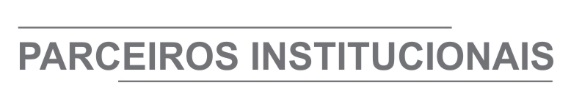 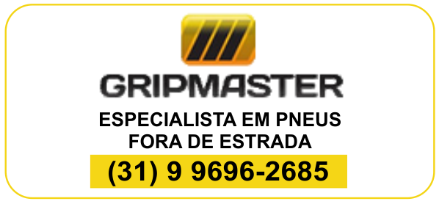 ÓRGÃO LICITANTE: COPASA-MGÓRGÃO LICITANTE: COPASA-MGEDITAL: Nº CPLI.1120210194Endereço: Rua Carangola, 606, térreo, bairro Santo Antônio, Belo Horizonte/MG.Informações: Telefone: (31) 3250-1618/1619. Fax: (31) 3250-1670/1317. E-mail: Endereço: Rua Carangola, 606, térreo, bairro Santo Antônio, Belo Horizonte/MG.Informações: Telefone: (31) 3250-1618/1619. Fax: (31) 3250-1670/1317. E-mail: Endereço: Rua Carangola, 606, térreo, bairro Santo Antônio, Belo Horizonte/MG.Informações: Telefone: (31) 3250-1618/1619. Fax: (31) 3250-1670/1317. E-mail: OBJETO: PRESTAÇÃO DE SERVIÇOS TÉCNICOS DE PESQUISA, DETECÇÃO E CORREÇÃO DE VAZAMENTOS NÃO VISÍVEIS, NAS ZONAS DE ABASTECIMENTO DA REGIÃO NORTE, LOTE 02, DO SISTEMA DE ABASTECIMENTO INTEGRADO DA REGIÃO METROPOLITANA DE BELO HORIZONTE, INCLUINDO VILAS E FAVELAS. OBJETO: PRESTAÇÃO DE SERVIÇOS TÉCNICOS DE PESQUISA, DETECÇÃO E CORREÇÃO DE VAZAMENTOS NÃO VISÍVEIS, NAS ZONAS DE ABASTECIMENTO DA REGIÃO NORTE, LOTE 02, DO SISTEMA DE ABASTECIMENTO INTEGRADO DA REGIÃO METROPOLITANA DE BELO HORIZONTE, INCLUINDO VILAS E FAVELAS. DATAS: Entrega: 28/10/2021 às 08:30Abertura: 28/10/2021 às 08:30 Prazo de execução: 12 Meses. VALORESVALORESVALORESValor Estimado da ObraCapital Social Igual ou SuperiorCapital Social Igual ou SuperiorR$ 4.852.214,19--CAPACIDADE TÉCNICA: a) Correção de vazamentos de água em rede e/ou ramal, em pista e/ou passeio, em qualquer diâmetro ou rede de água com diâmetro igual ou superior a 50(cinquenta) mm; b) Pesquisa de vazamentos não visíveis em sistemas de abastecimento de água; c) Redução de perdas de água em sistemas de abastecimento de água; CAPACIDADE TÉCNICA: a) Correção de vazamentos de água em rede e/ou ramal, em pista e/ou passeio, em qualquer diâmetro ou rede de água com diâmetro igual ou superior a 50(cinquenta) mm; b) Pesquisa de vazamentos não visíveis em sistemas de abastecimento de água; c) Redução de perdas de água em sistemas de abastecimento de água; CAPACIDADE TÉCNICA: a) Correção de vazamentos de água em rede e/ou ramal, em pista e/ou passeio, em qualquer diâmetro ou rede de água com diâmetro igual ou superior a 50(cinquenta) mm; b) Pesquisa de vazamentos não visíveis em sistemas de abastecimento de água; c) Redução de perdas de água em sistemas de abastecimento de água; CAPACIDADE OPERACIONAL:  a) Correção de vazamentos de água em rede e/ou ramal, em pista e/ou passeio, em qualquer diâmetro, com quantidade igual ou superior a 3.700 (três mil e setecentas) un ou rede de água com diâmetro igual ou superior a 50(cinquenta) mm e com extensão igual ou superior a 7.400 (sete mil e quatrocentos) m; b) Pavimento asfáltico (CBUQ e/ou PMF), com quantidade igual ou superior a 1.000 (um mil) m²; c) Passeio cimentado, com quantidade igual ou superior a 2.600 (dois mil e seiscentos) m²; d) Pesquisa de vazamentos não visíveis em sistemas de abastecimento de água, com no mínimo 20.000(vinte mil) ligações. e) Redução de perdas de água em sistemas de abastecimento de água, com no mínimo 20.000(vinte mil) ligações. CAPACIDADE OPERACIONAL:  a) Correção de vazamentos de água em rede e/ou ramal, em pista e/ou passeio, em qualquer diâmetro, com quantidade igual ou superior a 3.700 (três mil e setecentas) un ou rede de água com diâmetro igual ou superior a 50(cinquenta) mm e com extensão igual ou superior a 7.400 (sete mil e quatrocentos) m; b) Pavimento asfáltico (CBUQ e/ou PMF), com quantidade igual ou superior a 1.000 (um mil) m²; c) Passeio cimentado, com quantidade igual ou superior a 2.600 (dois mil e seiscentos) m²; d) Pesquisa de vazamentos não visíveis em sistemas de abastecimento de água, com no mínimo 20.000(vinte mil) ligações. e) Redução de perdas de água em sistemas de abastecimento de água, com no mínimo 20.000(vinte mil) ligações. CAPACIDADE OPERACIONAL:  a) Correção de vazamentos de água em rede e/ou ramal, em pista e/ou passeio, em qualquer diâmetro, com quantidade igual ou superior a 3.700 (três mil e setecentas) un ou rede de água com diâmetro igual ou superior a 50(cinquenta) mm e com extensão igual ou superior a 7.400 (sete mil e quatrocentos) m; b) Pavimento asfáltico (CBUQ e/ou PMF), com quantidade igual ou superior a 1.000 (um mil) m²; c) Passeio cimentado, com quantidade igual ou superior a 2.600 (dois mil e seiscentos) m²; d) Pesquisa de vazamentos não visíveis em sistemas de abastecimento de água, com no mínimo 20.000(vinte mil) ligações. e) Redução de perdas de água em sistemas de abastecimento de água, com no mínimo 20.000(vinte mil) ligações. ÍNDICES ECONÔMICOS: conforme edital.ÍNDICES ECONÔMICOS: conforme edital.ÍNDICES ECONÔMICOS: conforme edital.OBSERVAÇÕES: As interessadas poderão designar engenheiro ou Arquiteto para efetuar visita técnica, para conhecimento das obras e serviços a serem executados. Para acompanhamento da visita técnica, fornecimento de informações e prestação de esclarecimentos porventura solicitados pelos interessados, estará disponível, os Srs. Ronnie Darc de Oliveira ou Lilian Cristiane de Castro outro empregado da COPASA MG, do dia 05 de outubro de 2021 ao dia 27 de outubro 2021. O agendamento da visita poderá ser feito pelos e-mails: ronnie.darc@copasa.com.br / lilian.castro@copasa.com.br ou pelos telefones (31)99967-5201. A visita será realizada na Rua Ilha Grande, n° 979 – Bairro Jardim Atlântico – Belo Horizonte / MG. SEGUE O LINK COM INFORMAÇÕES E EDITAL: https://www2.copasa.com.br/PortalComprasPrd/#/pesquisaDetalhes/0200003800071EEC89A43BE325B7E091 OBSERVAÇÕES: As interessadas poderão designar engenheiro ou Arquiteto para efetuar visita técnica, para conhecimento das obras e serviços a serem executados. Para acompanhamento da visita técnica, fornecimento de informações e prestação de esclarecimentos porventura solicitados pelos interessados, estará disponível, os Srs. Ronnie Darc de Oliveira ou Lilian Cristiane de Castro outro empregado da COPASA MG, do dia 05 de outubro de 2021 ao dia 27 de outubro 2021. O agendamento da visita poderá ser feito pelos e-mails: ronnie.darc@copasa.com.br / lilian.castro@copasa.com.br ou pelos telefones (31)99967-5201. A visita será realizada na Rua Ilha Grande, n° 979 – Bairro Jardim Atlântico – Belo Horizonte / MG. SEGUE O LINK COM INFORMAÇÕES E EDITAL: https://www2.copasa.com.br/PortalComprasPrd/#/pesquisaDetalhes/0200003800071EEC89A43BE325B7E091 OBSERVAÇÕES: As interessadas poderão designar engenheiro ou Arquiteto para efetuar visita técnica, para conhecimento das obras e serviços a serem executados. Para acompanhamento da visita técnica, fornecimento de informações e prestação de esclarecimentos porventura solicitados pelos interessados, estará disponível, os Srs. Ronnie Darc de Oliveira ou Lilian Cristiane de Castro outro empregado da COPASA MG, do dia 05 de outubro de 2021 ao dia 27 de outubro 2021. O agendamento da visita poderá ser feito pelos e-mails: ronnie.darc@copasa.com.br / lilian.castro@copasa.com.br ou pelos telefones (31)99967-5201. A visita será realizada na Rua Ilha Grande, n° 979 – Bairro Jardim Atlântico – Belo Horizonte / MG. SEGUE O LINK COM INFORMAÇÕES E EDITAL: https://www2.copasa.com.br/PortalComprasPrd/#/pesquisaDetalhes/0200003800071EEC89A43BE325B7E091 ÓRGÃO LICITANTE: COPASA-MGÓRGÃO LICITANTE: COPASA-MGEDITAL: Nº CPLI.1120210195Endereço: Rua Carangola, 606, térreo, bairro Santo Antônio, Belo Horizonte/MG.Informações: Telefone: (31) 3250-1618/1619. Fax: (31) 3250-1670/1317. E-mail: Endereço: Rua Carangola, 606, térreo, bairro Santo Antônio, Belo Horizonte/MG.Informações: Telefone: (31) 3250-1618/1619. Fax: (31) 3250-1670/1317. E-mail: Endereço: Rua Carangola, 606, térreo, bairro Santo Antônio, Belo Horizonte/MG.Informações: Telefone: (31) 3250-1618/1619. Fax: (31) 3250-1670/1317. E-mail: OBJETO: PRESTAÇÃO DE SERVIÇOS TÉCNICOS DE PESQUISA, DETECÇÃO E CORREÇÃO DE VAZAMENTOS NÃO VISÍVEIS, NAS ZONAS DE ABASTECIMENTO DA REGIÃO SUL, LOTE 03, DO SISTEMA DE ABASTECIMENTO INTEGRADO DA REGIÃO METROPOLITANA DE BELO HORIZONTE, INCLUINDO VILAS E FAVELAS.OBJETO: PRESTAÇÃO DE SERVIÇOS TÉCNICOS DE PESQUISA, DETECÇÃO E CORREÇÃO DE VAZAMENTOS NÃO VISÍVEIS, NAS ZONAS DE ABASTECIMENTO DA REGIÃO SUL, LOTE 03, DO SISTEMA DE ABASTECIMENTO INTEGRADO DA REGIÃO METROPOLITANA DE BELO HORIZONTE, INCLUINDO VILAS E FAVELAS.DATAS: Entrega: 28/10/2021 às 14:30Abertura: 28/10/2021 às 14:30 Prazo de execução: 12 Meses. VALORESVALORESVALORESValor Estimado da ObraCapital Social Igual ou SuperiorCapital Social Igual ou SuperiorR$ 4.682.304,97--CAPACIDADE TÉCNICA: a) Correção de vazamentos de água em rede e/ou ramal, em pista e/ou passeio, em qualquer diâmetro ou rede de água com diâmetro igual ou superior a 50(cinquenta) mm; b) Pesquisa de vazamentos não visíveis em sistemas de abastecimento de água; c) Redução de perdas de água em sistemas de abastecimento de água. CAPACIDADE TÉCNICA: a) Correção de vazamentos de água em rede e/ou ramal, em pista e/ou passeio, em qualquer diâmetro ou rede de água com diâmetro igual ou superior a 50(cinquenta) mm; b) Pesquisa de vazamentos não visíveis em sistemas de abastecimento de água; c) Redução de perdas de água em sistemas de abastecimento de água. CAPACIDADE TÉCNICA: a) Correção de vazamentos de água em rede e/ou ramal, em pista e/ou passeio, em qualquer diâmetro ou rede de água com diâmetro igual ou superior a 50(cinquenta) mm; b) Pesquisa de vazamentos não visíveis em sistemas de abastecimento de água; c) Redução de perdas de água em sistemas de abastecimento de água. CAPACIDADE OPERACIONAL:  a) Correção de vazamentos de água em rede e/ou ramal, em pista e/ou passeio, em qualquer diâmetro, com quantidade igual ou superior a 3.500 (três mil e quinhentas) un ou rede de água com diâmetro igual ou superior a 50(cinquenta) mm e com extensão igual ou superior a 7.000 (sete mil) m; b) Pavimento asfáltico (CBUQ e/ou PMF), com quantidade igual ou superior a 1.000 (um mil) m²; c) Passeio cimentado, com quantidade igual ou superior a 2.400 (dois mil e quatrocentos) m²; d) Pesquisa de vazamentos não visíveis em sistemas de abastecimento de água, com no mínimo 20.000(vinte mil) ligações. e) Redução de perdas de água em sistemas de abastecimento de água, com no mínimo 20.000(vinte mil) ligações. CAPACIDADE OPERACIONAL:  a) Correção de vazamentos de água em rede e/ou ramal, em pista e/ou passeio, em qualquer diâmetro, com quantidade igual ou superior a 3.500 (três mil e quinhentas) un ou rede de água com diâmetro igual ou superior a 50(cinquenta) mm e com extensão igual ou superior a 7.000 (sete mil) m; b) Pavimento asfáltico (CBUQ e/ou PMF), com quantidade igual ou superior a 1.000 (um mil) m²; c) Passeio cimentado, com quantidade igual ou superior a 2.400 (dois mil e quatrocentos) m²; d) Pesquisa de vazamentos não visíveis em sistemas de abastecimento de água, com no mínimo 20.000(vinte mil) ligações. e) Redução de perdas de água em sistemas de abastecimento de água, com no mínimo 20.000(vinte mil) ligações. CAPACIDADE OPERACIONAL:  a) Correção de vazamentos de água em rede e/ou ramal, em pista e/ou passeio, em qualquer diâmetro, com quantidade igual ou superior a 3.500 (três mil e quinhentas) un ou rede de água com diâmetro igual ou superior a 50(cinquenta) mm e com extensão igual ou superior a 7.000 (sete mil) m; b) Pavimento asfáltico (CBUQ e/ou PMF), com quantidade igual ou superior a 1.000 (um mil) m²; c) Passeio cimentado, com quantidade igual ou superior a 2.400 (dois mil e quatrocentos) m²; d) Pesquisa de vazamentos não visíveis em sistemas de abastecimento de água, com no mínimo 20.000(vinte mil) ligações. e) Redução de perdas de água em sistemas de abastecimento de água, com no mínimo 20.000(vinte mil) ligações. ÍNDICES ECONÔMICOS: conforme edital.ÍNDICES ECONÔMICOS: conforme edital.ÍNDICES ECONÔMICOS: conforme edital.OBSERVAÇÕES: As interessadas poderão designar engenheiro ou Arquiteto para efetuar visita técnica, para conhecimento das obras e serviços a serem executados. Para acompanhamento da visita técnica, fornecimento de informações e prestação de esclarecimentos porventura solicitados pelos interessados, estará disponível, Cintia Andrade Martins Colen ou outro empregado da COPASA MG, do dia 05 de outubro de 2021 ao dia 27 de outubro 2021. O agendamento da visita poderá ser feito pelo e-mail: cintia.andrade@copasa.com.br ou pelo telefone (31) 99953.8660.A visita será realizada na Rua Itapagipe, n° 49 – Bairro Concórdia – Belo Horizonte / MG. SEGUE O LINK COM INFORMAÇÕES E EDITAL: https://www2.copasa.com.br/PortalComprasPrd/#/pesquisa/oNumeroProcesso=1120210195&oGuid=0200003800071EEC89A43BE325B7E091 OBSERVAÇÕES: As interessadas poderão designar engenheiro ou Arquiteto para efetuar visita técnica, para conhecimento das obras e serviços a serem executados. Para acompanhamento da visita técnica, fornecimento de informações e prestação de esclarecimentos porventura solicitados pelos interessados, estará disponível, Cintia Andrade Martins Colen ou outro empregado da COPASA MG, do dia 05 de outubro de 2021 ao dia 27 de outubro 2021. O agendamento da visita poderá ser feito pelo e-mail: cintia.andrade@copasa.com.br ou pelo telefone (31) 99953.8660.A visita será realizada na Rua Itapagipe, n° 49 – Bairro Concórdia – Belo Horizonte / MG. SEGUE O LINK COM INFORMAÇÕES E EDITAL: https://www2.copasa.com.br/PortalComprasPrd/#/pesquisa/oNumeroProcesso=1120210195&oGuid=0200003800071EEC89A43BE325B7E091 OBSERVAÇÕES: As interessadas poderão designar engenheiro ou Arquiteto para efetuar visita técnica, para conhecimento das obras e serviços a serem executados. Para acompanhamento da visita técnica, fornecimento de informações e prestação de esclarecimentos porventura solicitados pelos interessados, estará disponível, Cintia Andrade Martins Colen ou outro empregado da COPASA MG, do dia 05 de outubro de 2021 ao dia 27 de outubro 2021. O agendamento da visita poderá ser feito pelo e-mail: cintia.andrade@copasa.com.br ou pelo telefone (31) 99953.8660.A visita será realizada na Rua Itapagipe, n° 49 – Bairro Concórdia – Belo Horizonte / MG. SEGUE O LINK COM INFORMAÇÕES E EDITAL: https://www2.copasa.com.br/PortalComprasPrd/#/pesquisa/oNumeroProcesso=1120210195&oGuid=0200003800071EEC89A43BE325B7E091 ÓRGÃO LICITANTE: COPASA-MGEDITAL: PREGÃO ELETRÔNICO SPAL Nº 05.2021/0594 – PES.Endereço: Rua Carangola, 606, térreo, bairro Santo Antônio, Belo Horizonte/MG.Informações: Telefone: (31) 3250-1618/1619. Fax: (31) 3250-1670/1317. E-mail: Endereço: Rua Carangola, 606, térreo, bairro Santo Antônio, Belo Horizonte/MG.Informações: Telefone: (31) 3250-1618/1619. Fax: (31) 3250-1670/1317. E-mail: OBJETO: SERVIÇOS PARA PLANTIO DE GRAMA, COM FORNECIMENTO DE MATERIAIS E INSUMOS. DATAS: Entrega: 21/10/2021 às 09:00Abertura: 21/10/2021 às 09:00 Edital e demais informações disponíveis a partir do dia 06/10/2021 no site: www.copasa.com.br (link: Licitações e Contratos/Licitação).Edital e demais informações disponíveis a partir do dia 06/10/2021 no site: www.copasa.com.br (link: Licitações e Contratos/Licitação).